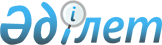 О внесении изменений в решение Сырымского районного маслихата от 30 декабря 2019 года № 50-1 "О бюджетах сельских округов на 2020-2022 годы"
					
			Утративший силу
			
			
		
					Решение Сырымского районного маслихата Западно-Казахстанской области от 16 июня 2020 года № 55-2. Зарегистрировано Департаментом юстиции Западно-Казахстанской области 19 июня 2020 года № 6282. Утратило силу решением Сырымского районного маслихата Западно-Казахстанской области от 18 февраля 2021 года № 3-3
      Сноска. Утратило силу решением Сырымского районного маслихата Западно-Казахстанской области от 18.02.2021 № 3-3 (вводится в действие со дня первого официального опубликования).
      В соответствии с Бюджетным кодексом Республики Казахстан от 4 декабря 2008 года, Законом Республики Казахстан "О местном государственном управлении и самоуправлении в Республике Казахстан" от 23 января 2001 года, районный маслихат РЕШИЛ:
      1. Внести в решение Сырымского районного маслихата от 30 декабря 2019 года № 50-1 "О бюджетах сельских округов на 2020-2022 годы" (зарегистрированное в Реестре государственной регистрации нормативных правовых актов №5921, опубликованное 8 января 2020 года в Эталонном контрольном банке нормативных правовых актов Республики Казахстан) следующие изменения:
      пункт 4 изложить в следующей редакции:
      "4. Утвердить бюджет Булдуртинского сельского округа на 2020-2022 годы согласно приложениям 10, 11 и 12 соответственно, в том числе на 2020 год в следующих объемах:
      1) доходы – 31 772 тысячи тенге:
      налоговые поступления – 2 027 тысяч тенге;
      неналоговые поступления – 0 тенге;
      поступления от продажи основного капитала – 0 тенге;
      поступления трансфертов – 29 745 тысяч тенге;
      2) затраты – 32 850 тысяч тенге;
      3) чистое бюджетное кредитование – 0 тенге: 
      бюджетные кредиты – 0 тенге;
      погашение бюджетных кредитов – 0 тенге; 
      4) сальдо по операциям с финансовыми активами – 0 тенге:
      приобретение финансовых активов – 0 тенге;
      поступления от продажи финансовых активов государства – 0 тенге;
      5) дефицит (профицит) бюджета – - 1 078 тысяч тенге;
      6) финансирование дефицита (использование профицита) бюджета – 1 078 тысяч тенге: 
      поступление займов – 0 тенге;
      погашение займов – 0 тенге;
      используемые остатки бюджетных средств – 1 078 тысяч тенге.";
      пункт 8 изложить в следующей редакции:
      "8. Утвердить бюджет Жымпитинского сельского округа на 2020-2022 годы согласно приложениям 22, 23 и 24 соответственно, в том числе на 2020 год в следующих объемах:
      1) доходы – 89 743 тысячи тенге:
      налоговые поступления – 18 754 тысячи тенге;
      неналоговые поступления – 0 тенге;
      поступления от продажи основного капитала – 0 тенге;
      поступления трансфертов – 70 989 тысяч тенге;
      2) затраты – 91 154 тысячи тенге;
      3) чистое бюджетное кредитование – 0 тенге: 
      бюджетные кредиты – 0 тенге;
      погашение бюджетных кредитов – 0 тенге; 
      4) сальдо по операциям с финансовыми активами – 0 тенге:
      приобретение финансовых активов – 0 тенге;
      поступления от продажи финансовых активов государства – 0 тенге;
      5) дефицит (профицит) бюджета – - 1 411 тысяч тенге;
      6) финансирование дефицита (использование профицита) бюджета – 1 411 тысяч тенге: 
      поступление займов – 0 тенге;
      погашение займов – 0 тенге;
      используемые остатки бюджетных средств – 1 411 тысяч тенге.";
      приложения 1, 4, 7, 10, 13, 16, 19, 22, 25, 28, 34 к указанному решению изложить в новой редакции согласно приложениям 1, 2, 3, 4, 5, 6, 7, 8, 9, 10, 11 к настоящему решению.
      2. Главному специалисту аппарата Сырымского районного маслихата (А.Орашева) обеспечить государственную регистрацию данного решения в органах юстиции, его официальное опубликование в средствах массовой информации.
      3. Настоящее решение вводится в действие с 1 января 2020 года. Бюджет Алгабасского сельского округа на 2020 год Бюджет Аралтобинского сельского округа на 2020 год Бюджет Буланского сельского округа на 2020 год Бюджет Булдуртинского сельского округа на 2020 год Бюджет Елтайского сельского округа на 2020 год Бюджет Жетикульского сельского округа на 2020 год Бюджет Жосалинского сельского округа на 2020 год Бюджет Жымпитинского сельского округа на 2020 год Бюджет Кособинского сельского округа на 2020 год Бюджет Саройского сельского округа на 2020 год Бюджет Шолаканкатинского сельского округа на 2020 год
					© 2012. РГП на ПХВ «Институт законодательства и правовой информации Республики Казахстан» Министерства юстиции Республики Казахстан
				
      Председатель сессии

Б. Хамидуллин

      Секретарь маслихата

Ш. Дуйсенгалиева
Приложение 1
к решению Сырымского
районного маслихата
от 16 июня 2020 года №55-2Приложение 1
к решению Сырымского
районного маслихата
от 30 декабря 2019 года №50-1
Категория
Категория
Категория
Категория
Категория
Сумма, тысяч тенге
Класс
Класс
Класс
Класс
Сумма, тысяч тенге
Подкласс
Подкласс
Подкласс
Сумма, тысяч тенге
Специфика
Специфика
Сумма, тысяч тенге
Наименование
Наименование
Сумма, тысяч тенге
1
2
3
4
4
5
1) Доходы
1) Доходы
22538
1
Налоговые поступления
Налоговые поступления
374
01
Подоходный налог
Подоходный налог
30
2
Индивидуальный подоходный налог
Индивидуальный подоходный налог
30
04
Налоги на собственность
Налоги на собственность
344
1
Налоги на имущество
Налоги на имущество
66
3
Земельный налог
Земельный налог
78
4
Налог на транспортные средства
Налог на транспортные средства
200
2
Неналоговые поступления
Неналоговые поступления
0
01
Доходы от государственной собственности
Доходы от государственной собственности
0
5
Доходы от аренды имущества, находящегося в государственной собственности
Доходы от аренды имущества, находящегося в государственной собственности
0
06
Прочие неналоговые поступления
Прочие неналоговые поступления
0
1
Прочие неналоговые поступления
Прочие неналоговые поступления
0
3
Поступления от продажи основного капитала
Поступления от продажи основного капитала
0
4
Поступления трансфертов
Поступления трансфертов
22164
02
Трансферты из вышестоящих органов государственного управления
Трансферты из вышестоящих органов государственного управления
22164
3
Трансферты из районного (города областного значения) бюджета
Трансферты из районного (города областного значения) бюджета
22164
Функциональная группа
Функциональная группа
Функциональная группа
Функциональная группа
Функциональная группа
Сумма, тысяч тенге
Функциональная подгруппа
Функциональная подгруппа
Функциональная подгруппа
Функциональная подгруппа
Сумма, тысяч тенге
Администратор бюджетных программ
Администратор бюджетных программ
Администратор бюджетных программ
Сумма, тысяч тенге
Программа
Программа
Сумма, тысяч тенге
Наименование
Наименование
Сумма, тысяч тенге
1
2
3
4
5
6
2) Затраты
22538
01
Государственные услуги общего характера
19238
1
Представительные, исполнительные и другие органы, выполняющие общие функции государственного управления
19238
124
Аппарат акима города районного значения, села, поселка, сельского округа
19238
001
Услуги по обеспечению деятельности акима города районного значения, села, поселка, сельского округа
19238
04
Образование
633
2
Начальное, основное среднее и общее среднее образование
633
124
Аппарат акима города районного значения, села, поселка, сельского округа
633
005
Организация бесплатного подвоза учащихся до ближайшей школы и обратно в сельской местности
633
05
Здравоохранение
0
9
Прочие услуги в области здравоохранения
0
124
Аппарат акима города районного значения, села, поселка, сельского округа
0
002
Организация в экстренных случаях доставки тяжелобольных людей до ближайшей организации здравоохранения, оказывающей врачебную помощь
0
07
Жилищно-коммунальное хозяйство
2667
3
Благоустройство населенных пунктов
2667
124
Аппарат акима города районного значения, села, поселка, сельского округа
2667
008
Освещение улиц населенных пунктов
1347
009
Обеспечение санитарии населенных пунктов
700
011
Благоустройство и озеленение населенных пунктов
620
3) Чистое бюджетное кредитование
0
Бюджетные кредиты
0
Категория
Категория
Категория
Категория
Категория
Класс
Класс
Класс
Класс
Подкласс
Подкласс
Подкласс
Специфика
Специфика
Наименование
Сумма
5
Погашение бюджетных кредитов
0
01
Погашение бюджетных кредитов
0
1
Погашение бюджетных кредитов, выданных из государственного бюджета
0
4) Сальдо по операциям с финансовыми активами
0
Функциональная группа
Функциональная группа
Функциональная группа
Функциональная группа
Функциональная группа
Функциональная подгруппа
Функциональная подгруппа
Функциональная подгруппа
Функциональная подгруппа
Администратор бюджетных программ
Администратор бюджетных программ
Администратор бюджетных программ
Программа
Программа
Наименование
Сумма
Приобретение финансовых активов
0
Категория
Категория
Категория
Категория
Категория
Класс
Класс
Класс
Класс
Подкласс
Подкласс
Подкласс
Специфика
Специфика
Наименование
Сумма
6
Поступления от продажи финансовых активов государства
0
01
Поступления от продажи финансовых активов государства
0
2
Поступления от продажи финансовых активов за пределами страны
0
5) Дефицит (профицит) бюджета
0
6) Финансирование дефицита (использование профицита) бюджета
0
7
Поступления займов
0
01
Внутренние государственные займы
0
2
Договоры займа
0
03
Займы, получаемые местным исполнительным органом района (города областного значения) 
0
Функциональная группа
Функциональная группа
Функциональная группа
Функциональная группа
Функциональная группа
Функциональная подгруппа
Функциональная подгруппа
Функциональная подгруппа
Функциональная подгруппа
Администратор бюджетных программ
Администратор бюджетных программ
Администратор бюджетных программ
Программа
Программа
Наименование
Сумма
16
Погашение займов
0
1
Погашение займов
0
124
Аппарат акима города районного значения, села, поселка, сельского округа 
0
056
Погашение долга аппарата акима города районного значения села, поселка, сельского округа перед вышестоящим бюджетом
0
Категория
Категория
Категория
Категория
Категория
Класс
Класс
Класс
Класс
Подкласс
Подкласс
Подкласс
Специфика
Специфика
Наименование
Сумма
8
Используемые остатки бюджетных средств
0
01
Остатки бюджетных средств
0
1
Свободные остатки бюджетных средств
0
01
Свободные остатки бюджетных средств
0Приложение 2
к решению Сырымского
районного маслихата
от 16 июня 2020 года №55-2Приложение 4
к решению Сырымского
районного маслихата
от 30 декабря 2019 года №50-1
Категория
Категория
Категория
Категория
Категория
Сумма, тысяч тенге
Класс
Класс
Класс
Класс
Сумма, тысяч тенге
Подкласс
Подкласс
Подкласс
Сумма, тысяч тенге
Специфика
Специфика
Сумма, тысяч тенге
Наименование
Наименование
Сумма, тысяч тенге
1
2
3
4
4
5
1) Доходы
1) Доходы
16439
1
Налоговые поступления
Налоговые поступления
295
01
Подоходный налог
Подоходный налог
35
2
Индивидуальный подоходный налог
Индивидуальный подоходный налог
35
04
Налоги на собственность
Налоги на собственность
260
1
Налоги на имущество
Налоги на имущество
40
3
Земельный налог
Земельный налог
35
4
Налог на транспортные средства
Налог на транспортные средства
185
2
Неналоговые поступления
Неналоговые поступления
0
01
Доходы от государственной собственности
Доходы от государственной собственности
0
5
Доходы от аренды имущества, находящегося в государственной собственности
Доходы от аренды имущества, находящегося в государственной собственности
0
06
Прочие неналоговые поступления
Прочие неналоговые поступления
0
1
Прочие неналоговые поступления
Прочие неналоговые поступления
0
3
Поступления от продажи основного капитала
Поступления от продажи основного капитала
0
4
Поступления трансфертов
Поступления трансфертов
16144
02
Трансферты из вышестоящих органов государственного управления
Трансферты из вышестоящих органов государственного управления
16144
3
Трансферты из районного (города областного значения) бюджета
Трансферты из районного (города областного значения) бюджета
16144
Функциональная группа
Функциональная группа
Функциональная группа
Функциональная группа
Функциональная группа
Сумма, тысяч тенге
Функциональная подгруппа
Функциональная подгруппа
Функциональная подгруппа
Функциональная подгруппа
Сумма, тысяч тенге
Администратор бюджетных программ
Администратор бюджетных программ
Администратор бюджетных программ
Сумма, тысяч тенге
Программа
Программа
Сумма, тысяч тенге
Наименование
Наименование
Сумма, тысяч тенге
1
2
3
4
5
6
2) Затраты
16439
01
Государственные услуги общего характера
14338
1
Представительные, исполнительные и другие органы, выполняющие общие функции государственного управления
14338
124
Аппарат акима города районного значения, села, поселка, сельского округа
14338
001
Услуги по обеспечению деятельности акима города районного значения, села, поселка, сельского округа
14338
04
Образование
0
2
Начальное, основное среднее и общее среднее образование
0
124
Аппарат акима города районного значения, села, поселка, сельского округа
0
005
Организация бесплатного подвоза учащихся до ближайшей школы и обратно в сельской местности
0
05
Здравоохранение
45
9
Прочие услуги в области здравоохранения
45
124
Аппарат акима города районного значения, села, поселка, сельского округа
45
002
Организация в экстренных случаях доставки тяжелобольных людей до ближайшей организации здравоохранения, оказывающей врачебную помощь
45
07
Жилищно-коммунальное хозяйство
2056
3
Благоустройство населенных пунктов
2056
124
Аппарат акима города районного значения, села, поселка, сельского округа
2056
008
Освещение улиц населенных пунктов
849
009
Обеспечение санитарии населенных пунктов
0
011
Благоустройство и озеленение населенных пунктов
1207
3) Чистое бюджетное кредитование
0
Бюджетные кредиты
0
Категория
Категория
Категория
Категория
Категория
Класс
Класс
Класс
Класс
Подкласс
Подкласс
Подкласс
Специфика
Специфика
Наименование
Сумма
5
Погашение бюджетных кредитов
0
01
Погашение бюджетных кредитов
0
1
Погашение бюджетных кредитов, выданных из государственного бюджета
0
4) Сальдо по операциям с финансовыми активами
0
Функциональная группа
Функциональная группа
Функциональная группа
Функциональная группа
Функциональная группа
Функциональная подгруппа
Функциональная подгруппа
Функциональная подгруппа
Функциональная подгруппа
Администратор бюджетных программ
Администратор бюджетных программ
Администратор бюджетных программ
Программа
Программа
Наименование
Сумма
Приобретение финансовых активов
0
Категория
Категория
Категория
Категория
Категория
Класс
Класс
Класс
Класс
Подкласс
Подкласс
Подкласс
Специфика
Специфика
Наименование
Сумма
6
Поступления от продажи финансовых активов государства
0
01
Поступления от продажи финансовых активов государства
0
2
Поступления от продажи финансовых активов за пределами страны
0
5) Дефицит (профицит) бюджета
0
6) Финансирование дефицита (использование профицита) бюджета
0
7
Поступления займов
0
01
Внутренние государственные займы
0
2
Договоры займа
0
03
Займы, получаемые местным исполнительным органом района (города областного значения) 
0
Функциональная группа
Функциональная группа
Функциональная группа
Функциональная группа
Функциональная группа
Функциональная подгруппа
Функциональная подгруппа
Функциональная подгруппа
Функциональная подгруппа
Администратор бюджетных программ
Администратор бюджетных программ
Администратор бюджетных программ
Программа
Программа
Наименование
Сумма
16
Погашение займов
0
1
Погашение займов
0
124
Аппарат акима города районного значения, села, поселка, сельского округа
0
056
Погашение долга аппарата акима города районного значения села, поселка, сельского округа перед вышестоящим бюджетом
0
Категория
Категория
Категория
Категория
Категория
Класс
Класс
Класс
Класс
Подкласс
Подкласс
Подкласс
Специфика
Специфика
Наименование
Сумма
8
Используемые остатки бюджетных средств
0
01
Остатки бюджетных средств
0
1
Свободные остатки бюджетных средств
0
01
Свободные остатки бюджетных средств
0Приложение 3
к решению Сырымского
районного маслихата
от 16 июня 2020 года №55-2Приложение 7
к решению Сырымского
районного маслихата
от 30 декабря 2019 года №50-1
Категория
Категория
Категория
Категория
Категория
Сумма, тысяч тенге
Класс
Класс
Класс
Класс
Сумма, тысяч тенге
Подкласс
Подкласс
Подкласс
Сумма, тысяч тенге
Специфика
Специфика
Сумма, тысяч тенге
Наименование
Наименование
Сумма, тысяч тенге
1
2
3
4
4
5
1) Доходы
1) Доходы
15497
1
Налоговые поступления
Налоговые поступления
181
01
Подоходный налог
Подоходный налог
25
2
Индивидуальный подоходный налог
Индивидуальный подоходный налог
25
04
Налоги на собственность
Налоги на собственность
156
1
Налоги на имущество
Налоги на имущество
44
3
Земельный налог
Земельный налог
32
4
Налог на транспортные средства
Налог на транспортные средства
80
2
Неналоговые поступления
Неналоговые поступления
0
01
Доходы от государственной собственности
Доходы от государственной собственности
0
5
Доходы от аренды имущества, находящегося в государственной собственности
Доходы от аренды имущества, находящегося в государственной собственности
0
06
Прочие неналоговые поступления
Прочие неналоговые поступления
0
1
Прочие неналоговые поступления
Прочие неналоговые поступления
0
3
Поступления от продажи основного капитала
Поступления от продажи основного капитала
0
4
Поступления трансфертов
Поступления трансфертов
15316
02
Трансферты из вышестоящих органов государственного управления
Трансферты из вышестоящих органов государственного управления
15316
3
Трансферты из районного (города областного значения) бюджета
Трансферты из районного (города областного значения) бюджета
15316
Функциональная группа
Функциональная группа
Функциональная группа
Функциональная группа
Функциональная группа
Сумма, тысяч тенге
Функциональная подгруппа
Функциональная подгруппа
Функциональная подгруппа
Функциональная подгруппа
Сумма, тысяч тенге
Администратор бюджетных программ
Администратор бюджетных программ
Администратор бюджетных программ
Сумма, тысяч тенге
Программа
Программа
Сумма, тысяч тенге
Наименование
Наименование
Сумма, тысяч тенге
1
2
3
4
5
6
2) Затраты
15497
01
Государственные услуги общего характера
13712
1
Представительные, исполнительные и другие органы, выполняющие общие функции государственного управления
13712
124
Аппарат акима города районного значения, села, поселка, сельского округа
13712
001
Услуги по обеспечению деятельности акима города районного значения, села, поселка, сельского округа
13712
04
Образование
0
2
Начальное, основное среднее и общее среднее образование
0
124
Аппарат акима города районного значения, села, поселка, сельского округа
0
005
Организация бесплатного подвоза учащихся до ближайшей школы и обратно в сельской местности
0
05
Здравоохранение
42
9
Прочие услуги в области здравоохранения
42
124
Аппарат акима города районного значения, села, поселка, сельского округа
42
002
Организация в экстренных случаях доставки тяжелобольных людей до ближайшей организации здравоохранения, оказывающей врачебную помощь
42
07
Жилищно-коммунальное хозяйство
1743
3
Благоустройство населенных пунктов
1743
124
Аппарат акима города районного значения, села, поселка, сельского округа
1743
008
Освещение улиц населенных пунктов
562
009
Обеспечение санитарии населенных пунктов
0
011
Благоустройство и озеленение населенных пунктов
1181
3) Чистое бюджетное кредитование
0
Бюджетные кредиты
0
Категория
Категория
Категория
Категория
Категория
Класс
Класс
Класс
Класс
Подкласс
Подкласс
Подкласс
Специфика
Специфика
Наименование
Сумма
5
Погашение бюджетных кредитов
0
01
Погашение бюджетных кредитов
0
1
Погашение бюджетных кредитов, выданных из государственного бюджета
0
4) Сальдо по операциям с финансовыми активами
0
Функциональная группа
Функциональная группа
Функциональная группа
Функциональная группа
Функциональная группа
Функциональная подгруппа
Функциональная подгруппа
Функциональная подгруппа
Функциональная подгруппа
Администратор бюджетных программ
Администратор бюджетных программ
Администратор бюджетных программ
Программа
Программа
Наименование
Сумма
Приобретение финансовых активов
0
Категория
Категория
Категория
Категория
Категория
Класс
Класс
Класс
Класс
Подкласс
Подкласс
Подкласс
Специфика
Специфика
Наименование
Сумма
6
Поступления от продажи финансовых активов государства
0
01
Поступления от продажи финансовых активов государства
0
2
Поступления от продажи финансовых активов за пределами страны
0
5) Дефицит (профицит) бюджета
0
6) Финансирование дефицита (использование профицита) бюджета
0
7
Поступления займов
0
01
Внутренние государственные займы
0
2
Договоры займа
0
03
Займы, получаемые местным исполнительным органом района (города областного значения) 
0
Функциональная группа
Функциональная группа
Функциональная группа
Функциональная группа
Функциональная группа
Функциональная подгруппа
Функциональная подгруппа
Функциональная подгруппа
Функциональная подгруппа
Администратор бюджетных программ
Администратор бюджетных программ
Администратор бюджетных программ
Программа
Программа
Наименование
Сумма
16
Погашение займов
0
1
Погашение займов
0
124
Аппарат акима города районного значения, села, поселка, сельского округа
0
056
Погашение долга аппарата акима города районного значения села, поселка, сельского округа перед вышестоящим бюджетом
0
Категория
Категория
Категория
Категория
Категория
Класс
Класс
Класс
Класс
Подкласс
Подкласс
Подкласс
Специфика
Специфика
Наименование
Сумма
8
Используемые остатки бюджетных средств
0
01
Остатки бюджетных средств
0
1
Свободные остатки бюджетных средств
0
01
Свободные остатки бюджетных средств
0Приложение 4
к решению Сырымского
районного маслихата
от 16 июня 2020 года №55-2Приложение 10
к решению Сырымского
районного маслихата
от 30 декабря 2019 года №50-1
Категория
Категория
Категория
Категория
Категория
Сумма, тысяч тенге
Класс
Класс
Класс
Класс
Сумма, тысяч тенге
Подкласс
Подкласс
Подкласс
Сумма, тысяч тенге
Специфика
Специфика
Сумма, тысяч тенге
Наименование
Наименование
Сумма, тысяч тенге
1
2
3
4
4
5
1) Доходы
1) Доходы
31772
1
Налоговые поступления
Налоговые поступления
2027
01
Подоходный налог
Подоходный налог
250
2
Индивидуальный подоходный налог
Индивидуальный подоходный налог
250
04
Налоги на собственность
Налоги на собственность
1777
1
Налоги на имущество
Налоги на имущество
113
3
Земельный налог
Земельный налог
275
4
Налог на транспортные средства
Налог на транспортные средства
1389
2
Неналоговые поступления
Неналоговые поступления
0
01
Доходы от государственной собственности
Доходы от государственной собственности
0
5
Доходы от аренды имущества, находящегося в государственной собственности
Доходы от аренды имущества, находящегося в государственной собственности
0
06
Прочие неналоговые поступления
Прочие неналоговые поступления
0
1
Прочие неналоговые поступления
Прочие неналоговые поступления
0
3
Поступления от продажи основного капитала
Поступления от продажи основного капитала
0
4
Поступления трансфертов
Поступления трансфертов
29745
02
Трансферты из вышестоящих органов государственного управления
Трансферты из вышестоящих органов государственного управления
29745
3
Трансферты из районного (города областного значения) бюджета
Трансферты из районного (города областного значения) бюджета
29745
Функциональная группа
Функциональная группа
Функциональная группа
Функциональная группа
Функциональная группа
Сумма, тысяч тенге
Функциональная подгруппа
Функциональная подгруппа
Функциональная подгруппа
Функциональная подгруппа
Сумма, тысяч тенге
Администратор бюджетных программ
Администратор бюджетных программ
Администратор бюджетных программ
Сумма, тысяч тенге
Программа
Программа
Сумма, тысяч тенге
Наименование
Наименование
Сумма, тысяч тенге
1
2
3
4
5
6
2) Затраты
32850
01
Государственные услуги общего характера
28106
1
Представительные, исполнительные и другие органы, выполняющие общие функции государственного управления
28106
124
Аппарат акима города районного значения, села, поселка, сельского округа
28106
001
Услуги по обеспечению деятельности акима города районного значения, села, поселка, сельского округа
28106
04
Образование
0
2
Начальное, основное среднее и общее среднее образование
0
124
Аппарат акима города районного значения, села, поселка, сельского округа
0
005
Организация бесплатного подвоза учащихся до ближайшей школы и обратно в сельской местности
0
05
Здравоохранение
43
9
Прочие услуги в области здравоохранения
43
124
Аппарат акима города районного значения, села, поселка, сельского округа
43
002
Организация в экстренных случаях доставки тяжелобольных людей до ближайшей организации здравоохранения, оказывающей врачебную помощь
43
07
Жилищно-коммунальное хозяйство
4701
3
Благоустройство населенных пунктов
4701
124
Аппарат акима города районного значения, села, поселка, сельского округа
4701
008
Освещение улиц населенных пунктов
1622
009
Обеспечение санитарии населенных пунктов
400
011
Благоустройство и озеленение населенных пунктов
2679
3) Чистое бюджетное кредитование
0
Бюджетные кредиты
0
Категория
Категория
Категория
Категория
Категория
Класс
Класс
Класс
Класс
Подкласс
Подкласс
Подкласс
Специфика
Специфика
Наименование
Сумма
5
Погашение бюджетных кредитов
0
01
Погашение бюджетных кредитов
0
1
Погашение бюджетных кредитов, выданных из государственного бюджета
0
4) Сальдо по операциям с финансовыми активами
0
Функциональная группа
Функциональная группа
Функциональная группа
Функциональная группа
Функциональная группа
Функциональная подгруппа
Функциональная подгруппа
Функциональная подгруппа
Функциональная подгруппа
Администратор бюджетных программ
Администратор бюджетных программ
Администратор бюджетных программ
Программа
Программа
Наименование
Сумма
Приобретение финансовых активов
0
Категория
Категория
Категория
Категория
Категория
Класс
Класс
Класс
Класс
Подкласс
Подкласс
Подкласс
Специфика
Специфика
Наименование
Сумма
6
Поступления от продажи финансовых активов государства
0
01
Поступления от продажи финансовых активов государства
0
2
Поступления от продажи финансовых активов за пределами страны
0
5) Дефицит (профицит) бюджета
-1078
6) Финансирование дефицита (использование профицита) бюджета
1078
7
Поступления займов
0
01
Внутренние государственные займы
0
2
Договоры займа
0
03
Займы, получаемые местным исполнительным органом района (города областного значения) 
0
Функциональная группа
Функциональная группа
Функциональная группа
Функциональная группа
Функциональная группа
Функциональная подгруппа
Функциональная подгруппа
Функциональная подгруппа
Функциональная подгруппа
Администратор бюджетных программ
Администратор бюджетных программ
Администратор бюджетных программ
Программа
Программа
Наименование
Сумма
16
Погашение займов
0
1
Погашение займов
0
124
Аппарат акима города районного значения, села, поселка, сельского округа
0
056
Погашение долга аппарата акима города районного значения села, поселка, сельского округа перед вышестоящим бюджетом
0
Категория
Категория
Категория
Категория
Категория
Класс
Класс
Класс
Класс
Подкласс
Подкласс
Подкласс
Специфика
Специфика
Наименование
Сумма
8
Используемые остатки бюджетных средств
1078
01
Остатки бюджетных средств
1078
1
Свободные остатки бюджетных средств
1078
01
Свободные остатки бюджетных средств
1078Приложение 5
к решению Сырымского
районного маслихата
от 16 июня 2020 года №55-2Приложение 13
к решению Сырымского
районного маслихата
от 30 декабря 2019 года №50-1
Категория
Категория
Категория
Категория
Категория
Сумма, тысяч тенге
Класс
Класс
Класс
Класс
Сумма, тысяч тенге
Подкласс
Подкласс
Подкласс
Сумма, тысяч тенге
Специфика
Специфика
Сумма, тысяч тенге
Наименование
Наименование
Сумма, тысяч тенге
1
2
3
4
4
5
1) Доходы
1) Доходы
13459
1
Налоговые поступления
Налоговые поступления
188
01
Подоходный налог
Подоходный налог
10
2
Индивидуальный подоходный налог
Индивидуальный подоходный налог
10
04
Налоги на собственность
Налоги на собственность
178
1
Налоги на имущество
Налоги на имущество
22
3
Земельный налог
Земельный налог
23
4
Налог на транспортные средства
Налог на транспортные средства
133
2
Неналоговые поступления
Неналоговые поступления
0
01
Доходы от государственной собственности
Доходы от государственной собственности
0
5
Доходы от аренды имущества, находящегося в государственной собственности
Доходы от аренды имущества, находящегося в государственной собственности
0
06
Прочие неналоговые поступления
Прочие неналоговые поступления
0
1
Прочие неналоговые поступления
Прочие неналоговые поступления
0
3
Поступления от продажи основного капитала
Поступления от продажи основного капитала
0
4
Поступления трансфертов
Поступления трансфертов
13271
02
Трансферты из вышестоящих органов государственного управления
Трансферты из вышестоящих органов государственного управления
13271
3
Трансферты из районного (города областного значения) бюджета
Трансферты из районного (города областного значения) бюджета
13271
Функциональная группа
Функциональная группа
Функциональная группа
Функциональная группа
Функциональная группа
Сумма, тысяч тенге
Функциональная подгруппа
Функциональная подгруппа
Функциональная подгруппа
Функциональная подгруппа
Сумма, тысяч тенге
Администратор бюджетных программ
Администратор бюджетных программ
Администратор бюджетных программ
Сумма, тысяч тенге
Программа
Программа
Сумма, тысяч тенге
Наименование
Наименование
Сумма, тысяч тенге
1
2
3
4
5
6
2) Затраты
13459
01
Государственные услуги общего характера
11712
1
Представительные, исполнительные и другие органы, выполняющие общие функции государственного управления
11712
124
Аппарат акима города районного значения, села, поселка, сельского округа
11712
001
Услуги по обеспечению деятельности акима города районного значения, села, поселка, сельского округа
11712
04
Образование
0
2
Начальное, основное среднее и общее среднее образование
0
124
Аппарат акима города районного значения, села, поселка, сельского округа
0
005
Организация бесплатного подвоза учащихся до ближайшей школы и обратно в сельской местности
0
05
Здравоохранение
0
9
Прочие услуги в области здравоохранения
0
124
Аппарат акима города районного значения, села, поселка, сельского округа
0
002
Организация в экстренных случаях доставки тяжелобольных людей до ближайшей организации здравоохранения, оказывающей врачебную помощь
0
07
Жилищно-коммунальное хозяйство
1747
3
Благоустройство населенных пунктов
1747
124
Аппарат акима города районного значения, села, поселка, сельского округа
1747
008
Освещение улиц населенных пунктов
747
009
Обеспечение санитарии населенных пунктов
504
011
Благоустройство и озеленение населенных пунктов
496
3) Чистое бюджетное кредитование
0
Бюджетные кредиты
0
Категория
Категория
Категория
Категория
Категория
Класс
Класс
Класс
Класс
Подкласс
Подкласс
Подкласс
Специфика
Специфика
Наименование
Сумма
5
Погашение бюджетных кредитов
0
01
Погашение бюджетных кредитов
0
1
Погашение бюджетных кредитов, выданных из государственного бюджета
0
4) Сальдо по операциям с финансовыми активами
0
Функциональная группа
Функциональная группа
Функциональная группа
Функциональная группа
Функциональная группа
Функциональная подгруппа
Функциональная подгруппа
Функциональная подгруппа
Функциональная подгруппа
Администратор бюджетных программ
Администратор бюджетных программ
Администратор бюджетных программ
Программа
Программа
Наименование
Сумма
Приобретение финансовых активов
0
Категория
Категория
Категория
Категория
Категория
Класс
Класс
Класс
Класс
Подкласс
Подкласс
Подкласс
Специфика
Специфика
Наименование
Сумма
6
Поступления от продажи финансовых активов государства
0
01
Поступления от продажи финансовых активов государства
0
2
Поступления от продажи финансовых активов за пределами страны
0
5) Дефицит (профицит) бюджета
0
6) Финансирование дефицита (использование профицита) бюджета
0
7
Поступления займов
0
01
Внутренние государственные займы
0
2
Договоры займа
0
03
Займы, получаемые местным исполнительным органом района (города областного значения) 
0
Функциональная группа
Функциональная группа
Функциональная группа
Функциональная группа
Функциональная группа
Функциональная подгруппа
Функциональная подгруппа
Функциональная подгруппа
Функциональная подгруппа
Администратор бюджетных программ
Администратор бюджетных программ
Администратор бюджетных программ
Программа
Программа
Наименование
Сумма
16
Погашение займов
0
1
Погашение займов
0
124
Аппарат акима города районного значения, села, поселка, сельского округа
0
056
Погашение долга аппарата акима города районного значения села, поселка, сельского округа перед вышестоящим бюджетом
0
Категория
Категория
Категория
Категория
Категория
Класс
Класс
Класс
Класс
Подкласс
Подкласс
Подкласс
Специфика
Специфика
Наименование
Сумма
8
Используемые остатки бюджетных средств
0
01
Остатки бюджетных средств
0
1
Свободные остатки бюджетных средств
0
01
Свободные остатки бюджетных средств
0Приложение 6
к решению Сырымского
районного маслихата
от 16 июня 2020 года №55-2Приложение 16
к решению Сырымского
районного маслихата
от 30 декабря 2019 года №50-1
Категория
Категория
Категория
Категория
Категория
Сумма, тысяч тенге
Класс
Класс
Класс
Класс
Сумма, тысяч тенге
Подкласс
Подкласс
Подкласс
Сумма, тысяч тенге
Специфика
Специфика
Сумма, тысяч тенге
Наименование
Наименование
Сумма, тысяч тенге
1
2
3
4
4
5
1) Доходы
1) Доходы
21381
1
Налоговые поступления
Налоговые поступления
342
01
Подоходный налог
Подоходный налог
20
2
Индивидуальный подоходный налог
Индивидуальный подоходный налог
20
04
Налоги на собственность
Налоги на собственность
322
1
Налоги на имущество
Налоги на имущество
47
3
Земельный налог
Земельный налог
75
4
Налог на транспортные средства
Налог на транспортные средства
200
2
Неналоговые поступления
Неналоговые поступления
0
01
Доходы от государственной собственности
Доходы от государственной собственности
0
5
Доходы от аренды имущества, находящегося в государственной собственности
Доходы от аренды имущества, находящегося в государственной собственности
0
06
Прочие неналоговые поступления
Прочие неналоговые поступления
0
1
Прочие неналоговые поступления
Прочие неналоговые поступления
0
3
Поступления от продажи основного капитала
Поступления от продажи основного капитала
0
4
Поступления трансфертов
Поступления трансфертов
21039
02
Трансферты из вышестоящих органов государственного управления
Трансферты из вышестоящих органов государственного управления
21039
3
Трансферты из районного (города областного значения) бюджета
Трансферты из районного (города областного значения) бюджета
21039
Функциональная группа
Функциональная группа
Функциональная группа
Функциональная группа
Функциональная группа
Сумма, тысяч тенге
Функциональная подгруппа
Функциональная подгруппа
Функциональная подгруппа
Функциональная подгруппа
Сумма, тысяч тенге
Администратор бюджетных программ
Администратор бюджетных программ
Администратор бюджетных программ
Сумма, тысяч тенге
Программа
Программа
Сумма, тысяч тенге
Наименование
Наименование
Сумма, тысяч тенге
1
2
3
4
5
6
2) Затраты
21381
01
Государственные услуги общего характера
19217
1
Представительные, исполнительные и другие органы, выполняющие общие функции государственного управления
19217
124
Аппарат акима города районного значения, села, поселка, сельского округа
19217
001
Услуги по обеспечению деятельности акима города районного значения, села, поселка, сельского округа
19217
04
Образование
0
2
Начальное, основное среднее и общее среднее образование
0
124
Аппарат акима города районного значения, села, поселка, сельского округа
0
005
Организация бесплатного подвоза учащихся до ближайшей школы и обратно в сельской местности
0
05
Здравоохранение
44
9
Прочие услуги в области здравоохранения
44
124
Аппарат акима города районного значения, села, поселка, сельского округа
44
002
Организация в экстренных случаях доставки тяжелобольных людей до ближайшей организации здравоохранения, оказывающей врачебную помощь
44
07
Жилищно-коммунальное хозяйство
2120
3
Благоустройство населенных пунктов
2120
124
Аппарат акима города районного значения, села, поселка, сельского округа
2120
008
Освещение улиц населенных пунктов
1138
009
Обеспечение санитарии населенных пунктов
700
011
Благоустройство и озеленение населенных пунктов
282
3) Чистое бюджетное кредитование
0
Бюджетные кредиты
0
Категория
Категория
Категория
Категория
Категория
Класс
Класс
Класс
Класс
Подкласс
Подкласс
Подкласс
Специфика
Специфика
Наименование
Сумма
5
Погашение бюджетных кредитов
0
01
Погашение бюджетных кредитов
0
1
Погашение бюджетных кредитов, выданных из государственного бюджета
0
4) Сальдо по операциям с финансовыми активами
0
Функциональная группа
Функциональная группа
Функциональная группа
Функциональная группа
Функциональная группа
Функциональная подгруппа
Функциональная подгруппа
Функциональная подгруппа
Функциональная подгруппа
Администратор бюджетных программ
Администратор бюджетных программ
Администратор бюджетных программ
Программа
Программа
Наименование
Сумма
Приобретение финансовых активов
0
Категория
Категория
Категория
Категория
Категория
Класс
Класс
Класс
Класс
Подкласс
Подкласс
Подкласс
Специфика
Специфика
Наименование
Сумма
6
Поступления от продажи финансовых активов государства
0
01
Поступления от продажи финансовых активов государства
0
2
Поступления от продажи финансовых активов за пределами страны
0
5) Дефицит (профицит) бюджета
0
6) Финансирование дефицита (использование профицита) бюджета
0
7
Поступления займов
0
01
Внутренние государственные займы
0
2
Договоры займа
0
03
Займы, получаемые местным исполнительным органом района (города областного значения) 
0
Функциональная группа
Функциональная группа
Функциональная группа
Функциональная группа
Функциональная группа
Функциональная подгруппа
Функциональная подгруппа
Функциональная подгруппа
Функциональная подгруппа
Администратор бюджетных программ
Администратор бюджетных программ
Администратор бюджетных программ
Программа
Программа
Наименование
Сумма
16
Погашение займов
0
1
Погашение займов
0
124
Аппарат акима города районного значения, села, поселка, сельского округа
0
056
Погашение долга аппарата акима города районного значения села, поселка, сельского округа перед вышестоящим бюджетом
0
Категория
Категория
Категория
Категория
Категория
Класс
Класс
Класс
Класс
Подкласс
Подкласс
Подкласс
Специфика
Специфика
Наименование
Сумма
8
Используемые остатки бюджетных средств
0
01
Остатки бюджетных средств
0
1
Свободные остатки бюджетных средств
0
01
Свободные остатки бюджетных средств
0Приложение 7
к решению Сырымского
районного маслихата
от 16 июня 2020 года №55-2Приложение 19
к решению Сырымского
районного маслихата
от 30 декабря 2019 года №50-1
Категория
Категория
Категория
Категория
Категория
Сумма, тысяч тенге
Класс
Класс
Класс
Класс
Сумма, тысяч тенге
Подкласс
Подкласс
Подкласс
Сумма, тысяч тенге
Специфика
Специфика
Сумма, тысяч тенге
Наименование
Наименование
Сумма, тысяч тенге
1
2
3
4
4
5
1) Доходы
1) Доходы
18614
1
Налоговые поступления
Налоговые поступления
317
01
Подоходный налог
Подоходный налог
15
2
Индивидуальный подоходный налог
Индивидуальный подоходный налог
15
04
Налоги на собственность
Налоги на собственность
302
1
Налоги на имущество
Налоги на имущество
43
3
Земельный налог
Земельный налог
59
4
Налог на транспортные средства
Налог на транспортные средства
200
2
Неналоговые поступления
Неналоговые поступления
0
01
Доходы от государственной собственности
Доходы от государственной собственности
0
5
Доходы от аренды имущества, находящегося в государственной собственности
Доходы от аренды имущества, находящегося в государственной собственности
0
06
Прочие неналоговые поступления
Прочие неналоговые поступления
0
1
Прочие неналоговые поступления
Прочие неналоговые поступления
0
3
Поступления от продажи основного капитала
Поступления от продажи основного капитала
0
4
Поступления трансфертов
Поступления трансфертов
18297
02
Трансферты из вышестоящих органов государственного управления
Трансферты из вышестоящих органов государственного управления
18297
3
Трансферты из районного (города областного значения) бюджета
Трансферты из районного (города областного значения) бюджета
18297
Функциональная группа
Функциональная группа
Функциональная группа
Функциональная группа
Функциональная группа
Сумма, тысяч тенге
Функциональная подгруппа
Функциональная подгруппа
Функциональная подгруппа
Функциональная подгруппа
Сумма, тысяч тенге
Администратор бюджетных программ
Администратор бюджетных программ
Администратор бюджетных программ
Сумма, тысяч тенге
Программа
Программа
Сумма, тысяч тенге
Наименование
Наименование
Сумма, тысяч тенге
1
2
3
4
5
6
2) Затраты
18614
01
Государственные услуги общего характера
15866
1
Представительные, исполнительные и другие органы, выполняющие общие функции государственного управления
15866
124
Аппарат акима города районного значения, села, поселка, сельского округа
15866
001
Услуги по обеспечению деятельности акима города районного значения, села, поселка, сельского округа
15866
04
Образование
754
2
Начальное, основное среднее и общее среднее образование
754
124
Аппарат акима города районного значения, села, поселка, сельского округа
754
005
Организация бесплатного подвоза учащихся до ближайшей школы и обратно в сельской местности
754
05
Здравоохранение
42
9
Прочие услуги в области здравоохранения
42
124
Аппарат акима города районного значения, села, поселка, сельского округа
42
002
Организация в экстренных случаях доставки тяжелобольных людей до ближайшей организации здравоохранения, оказывающей врачебную помощь
42
07
Жилищно-коммунальное хозяйство
1952
3
Благоустройство населенных пунктов
1952
124
Аппарат акима города районного значения, села, поселка, сельского округа
1952
008
Освещение улиц населенных пунктов
737
009
Обеспечение санитарии населенных пунктов
0
011
Благоустройство и озеленение населенных пунктов
1215
3) Чистое бюджетное кредитование
0
Бюджетные кредиты
0
Категория
Категория
Категория
Категория
Категория
Класс
Класс
Класс
Класс
Подкласс
Подкласс
Подкласс
Специфика
Специфика
Наименование
Сумма
5
Погашение бюджетных кредитов
0
01
Погашение бюджетных кредитов
0
1
Погашение бюджетных кредитов, выданных из государственного бюджета
0
4) Сальдо по операциям с финансовыми активами
0
Функциональная группа
Функциональная группа
Функциональная группа
Функциональная группа
Функциональная группа
Функциональная подгруппа
Функциональная подгруппа
Функциональная подгруппа
Функциональная подгруппа
Администратор бюджетных программ
Администратор бюджетных программ
Администратор бюджетных программ
Программа
Программа
Наименование
Сумма
Приобретение финансовых активов
0
Категория
Категория
Категория
Категория
Категория
Класс
Класс
Класс
Класс
Подкласс
Подкласс
Подкласс
Специфика
Специфика
Наименование
Сумма
6
Поступления от продажи финансовых активов государства
0
01
Поступления от продажи финансовых активов государства
0
2
Поступления от продажи финансовых активов за пределами страны
0
5) Дефицит (профицит) бюджета
0
6) Финансирование дефицита (использование профицита) бюджета
0
7
Поступления займов
0
01
Внутренние государственные займы
0
2
Договоры займа
0
03
Займы, получаемые местным исполнительным органом района (города областного значения) 
0
Функциональная группа
Функциональная группа
Функциональная группа
Функциональная группа
Функциональная группа
Функциональная подгруппа
Функциональная подгруппа
Функциональная подгруппа
Функциональная подгруппа
Администратор бюджетных программ
Администратор бюджетных программ
Администратор бюджетных программ
Программа
Программа
Наименование
Сумма
16
Погашение займов
0
1
Погашение займов
0
124
Аппарат акима города районного значения, села, поселка, сельского округа
0
056
Погашение долга аппарата акима города районного значения села, поселка, сельского округа перед вышестоящим бюджетом
0
Категория
Категория
Категория
Категория
Категория
Класс
Класс
Класс
Класс
Подкласс
Подкласс
Подкласс
Специфика
Специфика
Наименование
Сумма
8
Используемые остатки бюджетных средств
0
01
Остатки бюджетных средств
0
1
Свободные остатки бюджетных средств
0
01
Свободные остатки бюджетных средств
0Приложение 8
к решению Сырымского
районного маслихата
от 16 июня 2020 года №55-2Приложение 22
к решению Сырымского
районного маслихата
от 30 декабря 2019 года №50-1
Категория
Категория
Категория
Категория
Категория
Сумма, тысяч тенге
Класс
Класс
Класс
Класс
Сумма, тысяч тенге
Подкласс
Подкласс
Подкласс
Сумма, тысяч тенге
Специфика
Специфика
Сумма, тысяч тенге
Наименование
Наименование
Сумма, тысяч тенге
1
2
3
4
4
5
1) Доходы
1) Доходы
89743
1
Налоговые поступления
Налоговые поступления
18754
01
Подоходный налог
Подоходный налог
5000
2
Индивидуальный подоходный налог
Индивидуальный подоходный налог
5000
04
Налоги на собственность
Налоги на собственность
13754
1
Налоги на имущество
Налоги на имущество
427
3
Земельный налог
Земельный налог
2010
4
Налог на транспортные средства
Налог на транспортные средства
11317
2
Неналоговые поступления
Неналоговые поступления
0
01
Доходы от государственной собственности
Доходы от государственной собственности
0
5
Доходы от аренды имущества, находящегося в государственной собственности
Доходы от аренды имущества, находящегося в государственной собственности
0
06
Прочие неналоговые поступления
Прочие неналоговые поступления
0
1
Прочие неналоговые поступления
Прочие неналоговые поступления
0
3
Поступления от продажи основного капитала
Поступления от продажи основного капитала
0
4
Поступления трансфертов
Поступления трансфертов
70989
02
Трансферты из вышестоящих органов государственного управления
Трансферты из вышестоящих органов государственного управления
70989
3
Трансферты из районного (города областного значения) бюджета
Трансферты из районного (города областного значения) бюджета
70989
Функциональная группа
Функциональная группа
Функциональная группа
Функциональная группа
Функциональная группа
Сумма, тысяч тенге
Функциональная подгруппа
Функциональная подгруппа
Функциональная подгруппа
Функциональная подгруппа
Сумма, тысяч тенге
Администратор бюджетных программ
Администратор бюджетных программ
Администратор бюджетных программ
Сумма, тысяч тенге
Программа
Программа
Сумма, тысяч тенге
Наименование
Наименование
Сумма, тысяч тенге
1
2
3
4
5
6
2) Затраты
91154
01
Государственные услуги общего характера
42788
1
Представительные, исполнительные и другие органы, выполняющие общие функции государственного управления
42788
124
Аппарат акима города районного значения, села, поселка, сельского округа
42788
001
Услуги по обеспечению деятельности акима города районного значения, села, поселка, сельского округа
42788
04
Образование
0
2
Начальное, основное среднее и общее среднее образование
0
124
Аппарат акима города районного значения, села, поселка, сельского округа
0
005
Организация бесплатного подвоза учащихся до ближайшей школы и обратно в сельской местности
0
05
Здравоохранение
0
9
Прочие услуги в области здравоохранения
0
124
Аппарат акима города районного значения, села, поселка, сельского округа
0
002
Организация в экстренных случаях доставки тяжелобольных людей до ближайшей организации здравоохранения, оказывающей врачебную помощь
0
07
Жилищно-коммунальное хозяйство
48366
3
Благоустройство населенных пунктов
48366
124
Аппарат акима города районного значения, села, поселка, сельского округа
48366
008
Освещение улиц населенных пунктов
11000
009
Обеспечение санитарии населенных пунктов
2200
011
Благоустройство и озеленение населенных пунктов
35166
3) Чистое бюджетное кредитование
0
Бюджетные кредиты
0
Категория
Категория
Категория
Категория
Категория
Класс
Класс
Класс
Класс
Подкласс
Подкласс
Подкласс
Специфика
Специфика
Наименование
Сумма
5
Погашение бюджетных кредитов
0
01
Погашение бюджетных кредитов
0
1
Погашение бюджетных кредитов, выданных из государственного бюджета
0
4) Сальдо по операциям с финансовыми активами
0
Функциональная группа
Функциональная группа
Функциональная группа
Функциональная группа
Функциональная группа
Функциональная подгруппа
Функциональная подгруппа
Функциональная подгруппа
Функциональная подгруппа
Администратор бюджетных программ
Администратор бюджетных программ
Администратор бюджетных программ
Программа
Программа
Наименование
Сумма
Приобретение финансовых активов
0
Категория
Категория
Категория
Категория
Категория
Класс
Класс
Класс
Класс
Подкласс
Подкласс
Подкласс
Специфика
Специфика
Наименование
Сумма
6
Поступления от продажи финансовых активов государства
0
01
Поступления от продажи финансовых активов государства
0
2
Поступления от продажи финансовых активов за пределами страны
0
5) Дефицит (профицит) бюджета
-1411
6) Финансирование дефицита (использование профицита) бюджета
1411
7
Поступления займов
0
01
Внутренние государственные займы
0
2
Договоры займа
0
03
Займы, получаемые местным исполнительным органом района (города областного значения) 
0
Функциональная группа
Функциональная группа
Функциональная группа
Функциональная группа
Функциональная группа
Функциональная подгруппа
Функциональная подгруппа
Функциональная подгруппа
Функциональная подгруппа
Администратор бюджетных программ
Администратор бюджетных программ
Администратор бюджетных программ
Программа
Программа
Наименование
Сумма
16
Погашение займов
0
1
Погашение займов
0
124
Аппарат акима города районного значения, села, поселка, сельского округа
0
056
Погашение долга аппарата акима города районного значения села, поселка, сельского округа перед вышестоящим бюджетом
0
Категория
Категория
Категория
Категория
Категория
Класс
Класс
Класс
Класс
Подкласс
Подкласс
Подкласс
Специфика
Специфика
Наименование
Сумма
8
Используемые остатки бюджетных средств
1411
01
Остатки бюджетных средств
1411
1
Свободные остатки бюджетных средств
1411
01
Свободные остатки бюджетных средств
1411Приложение 9
к решению Сырымского
районного маслихата
от 16 июня 2020 года №55-2Приложение 25
к решению Сырымского
районного маслихата
от 30 декабря 2019 года №50-1
Категория
Категория
Категория
Категория
Категория
Сумма, тысяч тенге
Класс
Класс
Класс
Класс
Сумма, тысяч тенге
Подкласс
Подкласс
Подкласс
Сумма, тысяч тенге
Специфика
Специфика
Сумма, тысяч тенге
Наименование
Наименование
Сумма, тысяч тенге
1
2
3
4
4
5
1) Доходы
1) Доходы
20310
1
Налоговые поступления
Налоговые поступления
354
01
Подоходный налог
Подоходный налог
25
2
Индивидуальный подоходный налог
Индивидуальный подоходный налог
25
04
Налоги на собственность
Налоги на собственность
329
1
Налоги на имущество
Налоги на имущество
42
3
Земельный налог
Земельный налог
47
4
Налог на транспортные средства
Налог на транспортные средства
240
2
Неналоговые поступления
Неналоговые поступления
0
01
Доходы от государственной собственности
Доходы от государственной собственности
0
5
Доходы от аренды имущества, находящегося в государственной собственности
Доходы от аренды имущества, находящегося в государственной собственности
0
06
Прочие неналоговые поступления
Прочие неналоговые поступления
0
1
Прочие неналоговые поступления
Прочие неналоговые поступления
0
3
Поступления от продажи основного капитала
Поступления от продажи основного капитала
0
4
Поступления трансфертов
Поступления трансфертов
19956
02
Трансферты из вышестоящих органов государственного управления
Трансферты из вышестоящих органов государственного управления
19956
3
Трансферты из районного (города областного значения) бюджета
Трансферты из районного (города областного значения) бюджета
19956
Функциональная группа
Функциональная группа
Функциональная группа
Функциональная группа
Функциональная группа
Сумма, тысяч тенге
Функциональная подгруппа
Функциональная подгруппа
Функциональная подгруппа
Функциональная подгруппа
Сумма, тысяч тенге
Администратор бюджетных программ
Администратор бюджетных программ
Администратор бюджетных программ
Сумма, тысяч тенге
Программа
Программа
Сумма, тысяч тенге
Наименование
Наименование
Сумма, тысяч тенге
1
2
3
4
5
6
2) Затраты
20310
01
Государственные услуги общего характера
18373
1
Представительные, исполнительные и другие органы, выполняющие общие функции государственного управления
18373
124
Аппарат акима города районного значения, села, поселка, сельского округа
18373
001
Услуги по обеспечению деятельности акима города районного значения, села, поселка, сельского округа
18373
04
Образование
0
2
Начальное, основное среднее и общее среднее образование
0
124
Аппарат акима города районного значения, села, поселка, сельского округа
0
005
Организация бесплатного подвоза учащихся до ближайшей школы и обратно в сельской местности
0
05
Здравоохранение
46
9
Прочие услуги в области здравоохранения
46
124
Аппарат акима города районного значения, села, поселка, сельского округа
46
002
Организация в экстренных случаях доставки тяжелобольных людей до ближайшей организации здравоохранения, оказывающей врачебную помощь
46
07
Жилищно-коммунальное хозяйство
1891
3
Благоустройство населенных пунктов
1891
124
Аппарат акима города районного значения, села, поселка, сельского округа
1891
008
Освещение улиц населенных пунктов
600
009
Обеспечение санитарии населенных пунктов
400
011
Благоустройство и озеленение населенных пунктов
891
3) Чистое бюджетное кредитование
0
Бюджетные кредиты
0
Категория
Категория
Категория
Категория
Категория
Класс
Класс
Класс
Класс
Подкласс
Подкласс
Подкласс
Специфика
Специфика
Наименование
Сумма
5
Погашение бюджетных кредитов
0
01
Погашение бюджетных кредитов
0
1
Погашение бюджетных кредитов, выданных из государственного бюджета
0
4) Сальдо по операциям с финансовыми активами
0
Функциональная группа
Функциональная группа
Функциональная группа
Функциональная группа
Функциональная группа
Функциональная подгруппа
Функциональная подгруппа
Функциональная подгруппа
Функциональная подгруппа
Администратор бюджетных программ
Администратор бюджетных программ
Администратор бюджетных программ
Программа
Программа
Наименование
Сумма
Приобретение финансовых активов
0
Категория
Категория
Категория
Категория
Категория
Класс
Класс
Класс
Класс
Подкласс
Подкласс
Подкласс
Специфика
Специфика
Наименование
Сумма
6
Поступления от продажи финансовых активов государства
0
01
Поступления от продажи финансовых активов государства
0
2
Поступления от продажи финансовых активов за пределами страны
0
5) Дефицит (профицит) бюджета
0
6) Финансирование дефицита (использование профицита) бюджета
0
7
Поступления займов
0
01
Внутренние государственные займы
0
2
Договоры займа
0
03
Займы, получаемые местным исполнительным органом района (города областного значения) 
0
Функциональная группа
Функциональная группа
Функциональная группа
Функциональная группа
Функциональная группа
Функциональная подгруппа
Функциональная подгруппа
Функциональная подгруппа
Функциональная подгруппа
Администратор бюджетных программ
Администратор бюджетных программ
Администратор бюджетных программ
Программа
Программа
Наименование
Сумма
16
Погашение займов
0
1
Погашение займов
0
124
Аппарат акима города районного значения, села, поселка, сельского округа
0
056
Погашение долга аппарата акима города районного значения села, поселка, сельского округа перед вышестоящим бюджетом
0
Категория
Категория
Категория
Категория
Категория
Класс
Класс
Класс
Класс
Подкласс
Подкласс
Подкласс
Специфика
Специфика
Наименование
Сумма
8
Используемые остатки бюджетных средств
0
01
Остатки бюджетных средств
0
1
Свободные остатки бюджетных средств
0
01
Свободные остатки бюджетных средств
0Приложение 10
к решению Сырымского
районного маслихата
от 16 июня 2020 года №55-2Приложение 28
к решению Сырымского
районного маслихата
от 30 декабря 2019 года №50-1
Категория
Категория
Категория
Категория
Категория
Сумма, тысяч тенге
Класс
Класс
Класс
Класс
Сумма, тысяч тенге
Подкласс
Подкласс
Подкласс
Сумма, тысяч тенге
Специфика
Специфика
Сумма, тысяч тенге
Наименование
Наименование
Сумма, тысяч тенге
1
2
3
4
4
5
1) Доходы
1) Доходы
17592
1
Налоговые поступления
Налоговые поступления
253
01
Подоходный налог
Подоходный налог
25
2
Индивидуальный подоходный налог
Индивидуальный подоходный налог
25
04
Налоги на собственность
Налоги на собственность
228
1
Налоги на имущество
Налоги на имущество
32
3
Земельный налог
Земельный налог
41
4
Налог на транспортные средства
Налог на транспортные средства
155
2
Неналоговые поступления
Неналоговые поступления
0
01
Доходы от государственной собственности
Доходы от государственной собственности
0
5
Доходы от аренды имущества, находящегося в государственной собственности
Доходы от аренды имущества, находящегося в государственной собственности
0
06
Прочие неналоговые поступления
Прочие неналоговые поступления
0
1
Прочие неналоговые поступления
Прочие неналоговые поступления
0
3
Поступления от продажи основного капитала
Поступления от продажи основного капитала
0
4
Поступления трансфертов
Поступления трансфертов
17339
02
Трансферты из вышестоящих органов государственного управления
Трансферты из вышестоящих органов государственного управления
17339
3
Трансферты из районного (города областного значения) бюджета
Трансферты из районного (города областного значения) бюджета
17339
Функциональная группа
Функциональная группа
Функциональная группа
Функциональная группа
Функциональная группа
Сумма, тысяч тенге
Функциональная подгруппа
Функциональная подгруппа
Функциональная подгруппа
Функциональная подгруппа
Сумма, тысяч тенге
Администратор бюджетных программ
Администратор бюджетных программ
Администратор бюджетных программ
Сумма, тысяч тенге
Программа
Программа
Сумма, тысяч тенге
Наименование
Наименование
Сумма, тысяч тенге
1
2
3
4
5
6
2) Затраты
17592
01
Государственные услуги общего характера
15714
1
Представительные, исполнительные и другие органы, выполняющие общие функции государственного управления
15714
124
Аппарат акима города районного значения, села, поселка, сельского округа
15714
001
Услуги по обеспечению деятельности акима города районного значения, села, поселка, сельского округа
15714
04
Образование
0
2
Начальное, основное среднее и общее среднее образование
0
124
Аппарат акима города районного значения, села, поселка, сельского округа
0
005
Организация бесплатного подвоза учащихся до ближайшей школы и обратно в сельской местности
0
05
Здравоохранение
51
9
Прочие услуги в области здравоохранения
51
124
Аппарат акима города районного значения, села, поселка, сельского округа
51
002
Организация в экстренных случаях доставки тяжелобольных людей до ближайшей организации здравоохранения, оказывающей врачебную помощь
51
07
Жилищно-коммунальное хозяйство
1827
3
Благоустройство населенных пунктов
1827
124
Аппарат акима города районного значения, села, поселка, сельского округа
1827
008
Освещение улиц населенных пунктов
643
009
Обеспечение санитарии населенных пунктов
0
011
Благоустройство и озеленение населенных пунктов
1184
3) Чистое бюджетное кредитование
0
Бюджетные кредиты
0
Категория
Категория
Категория
Категория
Категория
Класс
Класс
Класс
Класс
Подкласс
Подкласс
Подкласс
Специфика
Специфика
Наименование
Сумма
5
Погашение бюджетных кредитов
0
01
Погашение бюджетных кредитов
0
1
Погашение бюджетных кредитов, выданных из государственного бюджета
0
4) Сальдо по операциям с финансовыми активами
0
Функциональная группа
Функциональная группа
Функциональная группа
Функциональная группа
Функциональная группа
Функциональная подгруппа
Функциональная подгруппа
Функциональная подгруппа
Функциональная подгруппа
Администратор бюджетных программ
Администратор бюджетных программ
Администратор бюджетных программ
Программа
Программа
Наименование
Сумма
Приобретение финансовых активов
0
Категория
Категория
Категория
Категория
Категория
Класс
Класс
Класс
Класс
Подкласс
Подкласс
Подкласс
Специфика
Специфика
Наименование
Сумма
6
Поступления от продажи финансовых активов государства
0
01
Поступления от продажи финансовых активов государства
0
2
Поступления от продажи финансовых активов за пределами страны
0
5) Дефицит (профицит) бюджета
0
6) Финансирование дефицита (использование профицита) бюджета
0
7
Поступления займов
0
01
Внутренние государственные займы
0
2
Договоры займа
0
03
Займы, получаемые местным исполнительным органом района (города областного значения) 
0
Функциональная группа
Функциональная группа
Функциональная группа
Функциональная группа
Функциональная группа
Функциональная подгруппа
Функциональная подгруппа
Функциональная подгруппа
Функциональная подгруппа
Администратор бюджетных программ
Администратор бюджетных программ
Администратор бюджетных программ
Программа
Программа
Наименование
Сумма
16
Погашение займов
0
1
Погашение займов
0
124
Аппарат акима города районного значения, села, поселка, сельского округа
0
056
Погашение долга аппарата акима города районного значения села, поселка, сельского округа перед вышестоящим бюджетом
0
Категория
Категория
Категория
Категория
Категория
Класс
Класс
Класс
Класс
Подкласс
Подкласс
Подкласс
Специфика
Специфика
Наименование
Сумма
8
Используемые остатки бюджетных средств
0
01
Остатки бюджетных средств
0
1
Свободные остатки бюджетных средств
0
01
Свободные остатки бюджетных средств
0Приложение 11
к решению Сырымского
районного маслихата
от 16 июня 2020 года №55-2Приложение 34
к решению Сырымского
районного маслихата
от 30 декабря 2019 года №50-1
Категория
Категория
Категория
Категория
Категория
Сумма, тысяч тенге
Класс
Класс
Класс
Класс
Сумма, тысяч тенге
Подкласс
Подкласс
Подкласс
Сумма, тысяч тенге
Специфика
Специфика
Сумма, тысяч тенге
Наименование
Наименование
Сумма, тысяч тенге
1
2
3
4
4
5
1) Доходы
1) Доходы
22525
1
Налоговые поступления
Налоговые поступления
357
01
Подоходный налог
Подоходный налог
65
2
Индивидуальный подоходный налог
Индивидуальный подоходный налог
65
04
Налоги на собственность
Налоги на собственность
292
1
Налоги на имущество
Налоги на имущество
45
3
Земельный налог
Земельный налог
47
4
Налог на транспортные средства
Налог на транспортные средства
200
2
Неналоговые поступления
Неналоговые поступления
0
01
Доходы от государственной собственности
Доходы от государственной собственности
0
5
Доходы от аренды имущества, находящегося в государственной собственности
Доходы от аренды имущества, находящегося в государственной собственности
0
06
Прочие неналоговые поступления
Прочие неналоговые поступления
0
1
Прочие неналоговые поступления
Прочие неналоговые поступления
0
3
Поступления от продажи основного капитала
Поступления от продажи основного капитала
0
4
Поступления трансфертов
Поступления трансфертов
22168
02
Трансферты из вышестоящих органов государственного управления
Трансферты из вышестоящих органов государственного управления
22168
3
Трансферты из районного (города областного значения) бюджета
Трансферты из районного (города областного значения) бюджета
22168
Функциональная группа
Функциональная группа
Функциональная группа
Функциональная группа
Функциональная группа
Сумма, тысяч тенге
Функциональная подгруппа
Функциональная подгруппа
Функциональная подгруппа
Функциональная подгруппа
Сумма, тысяч тенге
Администратор бюджетных программ
Администратор бюджетных программ
Администратор бюджетных программ
Сумма, тысяч тенге
Программа
Программа
Сумма, тысяч тенге
Наименование
Наименование
Сумма, тысяч тенге
1
2
3
4
5
6
2) Затраты
22525
01
Государственные услуги общего характера
19329
1
Представительные, исполнительные и другие органы, выполняющие общие функции государственного управления
19329
124
Аппарат акима города районного значения, села, поселка, сельского округа
19329
001
Услуги по обеспечению деятельности акима города районного значения, села, поселка, сельского округа
19329
04
Образование
793
2
Начальное, основное среднее и общее среднее образование
793
124
Аппарат акима города районного значения, села, поселка, сельского округа
793
005
Организация бесплатного подвоза учащихся до ближайшей школы и обратно в сельской местности
793
05
Здравоохранение
37
9
Прочие услуги в области здравоохранения
37
124
Аппарат акима города районного значения, села, поселка, сельского округа
37
002
Организация в экстренных случаях доставки тяжелобольных людей до ближайшей организации здравоохранения, оказывающей врачебную помощь
37
07
Жилищно-коммунальное хозяйство
2366
3
Благоустройство населенных пунктов
2366
124
Аппарат акима города районного значения, села, поселка, сельского округа
2366
008
Освещение улиц населенных пунктов
1062
009
Обеспечение санитарии населенных пунктов
0
011
Благоустройство и озеленение населенных пунктов
1304
3) Чистое бюджетное кредитование
0
Бюджетные кредиты
0
Категория
Категория
Категория
Категория
Категория
Класс
Класс
Класс
Класс
Подкласс
Подкласс
Подкласс
Специфика
Специфика
Наименование
Сумма
5
Погашение бюджетных кредитов
0
01
Погашение бюджетных кредитов
0
1
Погашение бюджетных кредитов, выданных из государственного бюджета
0
4) Сальдо по операциям с финансовыми активами
0
Функциональная группа
Функциональная группа
Функциональная группа
Функциональная группа
Функциональная группа
Функциональная подгруппа
Функциональная подгруппа
Функциональная подгруппа
Функциональная подгруппа
Администратор бюджетных программ
Администратор бюджетных программ
Администратор бюджетных программ
Программа
Программа
Наименование
Сумма
Приобретение финансовых активов
0
Категория
Категория
Категория
Категория
Категория
Класс
Класс
Класс
Класс
Подкласс
Подкласс
Подкласс
Специфика
Специфика
Наименование
Сумма
6
Поступления от продажи финансовых активов государства
0
01
Поступления от продажи финансовых активов государства
0
2
Поступления от продажи финансовых активов за пределами страны
0
5) Дефицит (профицит) бюджета
0
6) Финансирование дефицита (использование профицита) бюджета
0
7
Поступления займов
0
01
Внутренние государственные займы
0
2
Договоры займа
0
03
Займы, получаемые местным исполнительным органом района (города областного значения) 
0
Функциональная группа
Функциональная группа
Функциональная группа
Функциональная группа
Функциональная группа
Функциональная подгруппа
Функциональная подгруппа
Функциональная подгруппа
Функциональная подгруппа
Администратор бюджетных программ
Администратор бюджетных программ
Администратор бюджетных программ
Программа
Программа
Наименование
Сумма
16
Погашение займов
0
1
Погашение займов
0
124
Аппарат акима города районного значения, села, поселка, сельского округа
0
056
Погашение долга аппарата акима города районного значения села, поселка, сельского округа перед вышестоящим бюджетом
0
Категория
Категория
Категория
Категория
Категория
Класс
Класс
Класс
Класс
Подкласс
Подкласс
Подкласс
Специфика
Специфика
Наименование
Сумма
8
Используемые остатки бюджетных средств
0
01
Остатки бюджетных средств
0
1
Свободные остатки бюджетных средств
0
01
Свободные остатки бюджетных средств
0